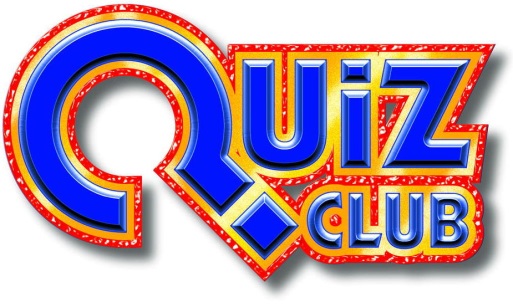 The National SCIENCE CHAMPIONSHIP SEMI FINALS3rd PlaceThis certificate is awarded to………………………………………………………..………………………………………………………..